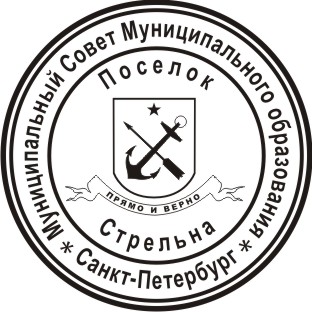 МУНИЦИПАЛЬНЫЙ СОВЕТ МУНИЦИПАЛЬНОГО ОБРАЗОВАНИЯПОСЕЛОК СТРЕЛЬНАV СОЗЫВАРЕШЕНИЕ(проект)       от   2018 года						                                    № «О приеме предложений по кандидатурам в состав избирательной комиссии Внутригородского муниципального образования Санкт-Петербурга поселок Стрельна»            В связи с истечением срока полномочий избирательной комиссии Внутригородского муниципального образования Санкт-Петербурга поселок Стрельна,  в соответствии со статьями  22,  24 Федерального закона от 12.06.2002 № 67-ФЗ «Об основных гарантиях избирательных прав и права на участие в референдуме граждан Российской Федерации», статьями  11, 14 Закона Санкт-Петербурга от 21.05.2014 № 303-46 «О выборах депутатов муниципальных советов внутригородских муниципальных образований Санкт-Петербурга», Уставом  Внутригородского муниципального образования Санкт-Петербурга поселок Стрельна  МУНИЦИПАЛЬНЫЙ СОВЕТРЕШИЛ:1.	Объявить прием предложений по кандидатурам для назначения членов избирательной комиссии Внутригородского муниципального образования Санкт-Петербурга поселок Стрельна с правом решающего голоса состава 2019-2024 г.г.2.	Установить, что предложения по кандидатурам членов избирательной комиссии Внутригородского  муниципального образования Санкт-Петербурга поселок Стрельна с правом решающего голоса представляются в Муниципальный совет Внутригородского муниципального образования Санкт-Петербурга поселок Стрельна с учетом положений Методических рекомендаций о порядке формирования территориальных избирательных комиссий, избирательных комиссий муниципальных образований, окружных и участковых избирательных комиссий, утвержденных постановлением Центральной избирательной комиссии Российской Федерации от 17.02.2010 № 192/1337-5.3.	Утвердить текст информационного сообщения о приеме предложений по кандидатурам членов избирательной комиссии Внутригородского муниципального образования Санкт-Петербурга поселок Стрельна с правом решающего голоса состава 2019-2024 г.г. (далее – информационное сообщение) согласно приложению к настоящему Решению.4.	Срок приема предложений составляет 30 дней со дня опубликования информационного сообщения.5.	Опубликовать настоящее Решение в газете «Вести Стрельны» в специальном выпуске, разместить на официальном сайте Внутригородского муниципального образования Санкт-Петербурга поселок Стрельна.6.	Копию настоящего Решения направить в Санкт-Петербургскую избирательную комиссию и Территориальную избирательную комиссию № 8. 7.	Настоящее Решение вступает в силу со дня его официального опубликования.8.	Контроль за исполнением настоящего Решения возложить на Главу муниципального образования поселок Стрельна В.Н. Беленкова.Глава Муниципального образования, исполняющий полномочияпредседателя Муниципального Совета			                        В.Н. БеленковПриложение 1 к Решению Муниципального Совета Внутригородского муниципального образования Санкт-Петербурга поселок Стрельна «О приеме предложений по кандидатурам в состав избирательной комиссии Внутригородскогомуниципального образования Санкт-Петербурга поселок Стрельна»от   2018 года   № Информационное сообщение о приеме  предложений по кандидатурам членов избирательной комиссии Внутригородского муниципального образования Санкт-Петербурга поселок Стрельна  с правом решающего голосаВ связи с истечением срока полномочий  избирательной комиссии Внутригородского муниципального образования Санкт-Петербурга  поселок Стрельна, в  соответствии  со статьями  22, 24 Федерального закона от 12.06.2002 № 67-ФЗ "Об основных гарантиях избирательных прав и права на участие в референдуме граждан Российской Федерации", статьей 14 Закона Санкт-Петербурга от 26.05.2014 № 303-46  "О выборах депутатов муниципальных советов внутригородских муниципальных образований Санкт-Петербурга", Методическими  рекомендациями о порядке формирования  территориальных избирательных комиссий, избирательных комиссий муниципальных образований, окружных и участковых избирательных комиссий, утвержденных  постановлением Центральной избирательной комиссии   Российской Федерации от 17.02.2010 № 192/1337-5, постановлением  Санкт-Петербургской избирательной комиссии от 07 февраля 2017 № 207-1 «О порядке реализации полномочий Санкт-Петербургской избирательной комиссии по предложению кандидатур в составы избирательных комиссий внутригородских муниципальных образований Санкт-Петербурга, а также кандидатур на должность председателей избирательных комиссий внутригородских муниципальных образований Санкт-Петербурга»,  Уставом Внутригородского муниципального образования Санкт-Петербурга поселок Стрельна,   Муниципальный Совет Внутригородского муниципального образования Санкт-Петербурга поселок Стрельна  объявляет  прием  предложений  по кандидатурам для назначения членов избирательной комиссии  Внутригородского муниципального образования Санкт-Петербурга поселок Стрельна с правом решающего голоса.Количество членов избирательной комиссии Внутригородского муниципального образования Санкт-Петербурга поселок Стрельна с правом решающего голоса – 8 человек.Прием предложений от политических партий, указанных в п.3 ст. 14 Закона Санкт-Петербурга от 26.05.2014 № 303-46 "О выборах депутатов муниципальных советов внутригородских муниципальных образований Санкт-Петербурга", будет осуществляться Муниципальным Советом  Внутригородского муниципального образования Санкт-Петербурга поселок Стрельна в течение 30 дней по адресу: 198515, г. Санкт-Петербург, пос. Стрельна, Санкт-Петербургское шоссе, д.69, в режиме работы: понедельник - четверг с 9.00 до 17.45  (перерыв с 13.00 до  14.00), пятница:  с 9.00 до 16.45 (перерыв  с 13.00 до 14.00), суббота, воскресенье, праздничные дни – выходной, телефоны для справок 421-43-03. Срок приема  предложений с 29 ноября 2018 г. по 28 декабря 2018 г. включительно. Пакет документов необходимо представлять в соответствии с требованиями Постановления Центральной избирательной комиссии  Российской Федерации  от 17.02.2010 № 192/1337-5.